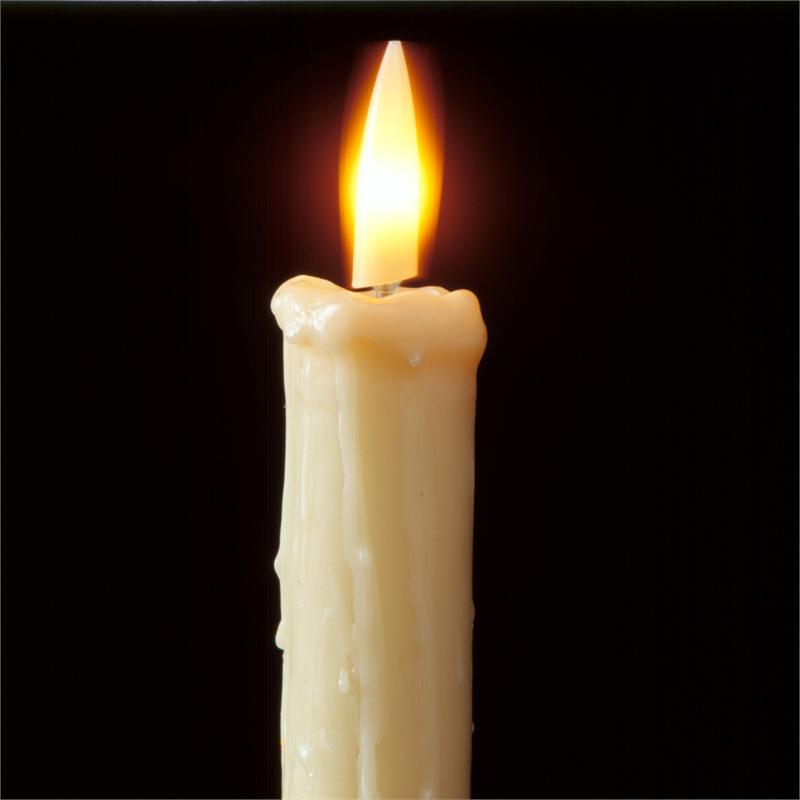                                                                                           Celebrations                                                    Let there be light!